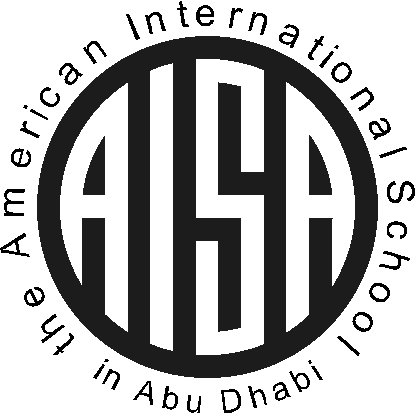 Enrollment Application 2017-2018The American International School in Abu DhabiStudent Information as per Passport                                Student Information as per Passport                                Student Information as per Passport                                Student Information as per Passport                                Family NameFirst NameDate Of BirthPlace of BirthCitizenshipPassport NumberGenderReligionParent InformationFatherMotherNameCitizenshipOccupationCompany’s NameBusiness PhoneHome PhoneMobile PhoneEmailHome Address or Premises ID (as per utility bill)Academic HistoryAcademic HistorySchoolSchoolCountryYears attendedYears attendedYears attendedCurrent/Last SchoolCurrent/Last SchoolPrevious SchoolsPrevious SchoolsPrevious SchoolsPrevious SchoolsLast Grade Completed _____Date:______Current GradeIf joining mid-year      _______Applying for GradeApplying for Grade___________               HS          IB___________               HS          IB___________               HS          IBHas the applicant ever repeated a grade?       Has the applicant ever repeated a grade?       Yes              NoIf Yes, which Year/Grade?If Yes, which Year/Grade?If Yes, which Year/Grade?Has the applicant previously applied to AISA?                  Yes          No          If yes, give dates:Has the applicant previously applied to AISA?                  Yes          No          If yes, give dates:Has the applicant previously applied to AISA?                  Yes          No          If yes, give dates:Has the applicant previously applied to AISA?                  Yes          No          If yes, give dates:Has the applicant previously applied to AISA?                  Yes          No          If yes, give dates:Has the applicant previously applied to AISA?                  Yes          No          If yes, give dates:Has the applicant previously applied to AISA?                  Yes          No          If yes, give dates:Has the applicant previously attended AISA?                    Yes          No         If yes, give dates:Has the applicant previously attended AISA?                    Yes          No         If yes, give dates:Has the applicant previously attended AISA?                    Yes          No         If yes, give dates:Has the applicant previously attended AISA?                    Yes          No         If yes, give dates:Has the applicant previously attended AISA?                    Yes          No         If yes, give dates:Has the applicant previously attended AISA?                    Yes          No         If yes, give dates:Has the applicant previously attended AISA?                    Yes          No         If yes, give dates:Learning Resources & Health Information	Learning Resources & Health Information	Has your child ever been referred for and/or received psychological, educational or cognitive testing?      If yes, please provide reports        YES                    NOHas your child been diagnosed with a specific learning disability?If yes, what was the diagnosis? Please provide reports.YES                    NOHas your child received learning support (pull-outs, push-ins, extra support with a specialist)?If yes, please provide details and reports.YES                    NOHas your child receive any other support (occupational or speech therapy or counselling)? If yes, please provide details and reports.YES                    NOHas your child received ELL support (English Language Support)?YES                    NOPrimary Language spoken at home:Other Language (s) spoken at home:Does your child have any serious medical condition that we should be aware of?If yes, please provide reportsYES                    NODoes your child suffer from any serious allergies?                          If yes, provide details when you complete the AISA health form.YES                    NOBrothers and Sisters 	Brothers and Sisters 	Brothers and Sisters 	Brothers and Sisters 	Brothers and Sisters 	NameSchoolGradeAttending/ Applying to AISA(Yes or No)1234Emergency ContactRelationshipPrimary NumberSecondary Number12I certify that the above information is accurate and complete. I have not withheld any information that the school should have concerning my child’s development. I hereby apply for admission of my son/daughter to the American International School in Abu Dhabi and agree that my child will abide by all rules and regulations of the school.I will provide AISA with the required documents and I understand that if these documents are not provided by the first day of school, I will be responsible for any difficulties or delays in obtaining official records from AISA.   I agreeName:  ____________________     Signature:  ____________________     Date:  _____________________